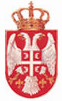 Република СрбијаКОМОРА ЈАВНИХ ИЗВРШИТЕЉАНадзорни одборБеоградЊегошева 73Број: 5/18-1Датум: 26.11.2018. годинеНа основу члана 519. став 1. Закона о извршењу и обезбеђењу („Службени гласник РС“ број 106/15, 106/16 – аутентично тумачење и 113/17-аутентично тумачење) и члана 37. став 4. тачка 10) Статута Коморе јавних извршитеља („Службени гласник РС“ број 105/16) Надзорни одбор Коморе јавних извршитеља на трећој седници одржаној дана 26.11.2018. године, доноси следећуПРЕПОРУКУУ светлу тренутне медијске кампање препоручује се свим  члановима органа Коморе јавних извршитеља да у свом поступању поштују члан 3. Етичког кодекса јавних извршитеља („Службени гласник РС“ број 105/16).Препоручује се члановима органа Коморе да предузму мере у циљу редовног и благовременог обавештавања чланова Коморе о активностима органа Коморе.                                                                                          Председник Надзорног одбора                                                                                               Др Жарко Димитријевић, с.р.